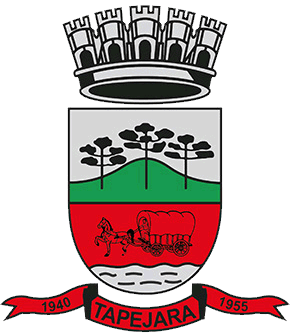 Pauta 040/2021Câmara Municipal de Vereadores de TapejaraSala de Sessões Zalmair João Roier (Alemão)Sessão Ordinária dia 06/12/2021.SAUDAÇÃOInvocando a proteção de Deus, declaro aberta a Sessão Ordinária da noite de hoje, dia 06 de dezembro de 2021.- Solicito aos senhores que tomem assento.- Agradecemos as pessoas que se fazem presentes nesta noite...- A cópia da Ata da Sessão Ordinária do dia 29/11/2021, está com os Senhores Vereadores e poderá ser retificada através de requerimento escrito encaminhado à Mesa Diretora. - Vereadores favoráveis permaneçam como estão, e contrários se manifestem.- Aprovada por...Informes e Agradecimentos:- No dia 30 de novembro o vereador Josemar Stefani representou o Presidente do Legislativo Carlos Eduardo de Oliveira, na Conferência Intermunicipal de Educação em Tapejara para 2022, das regiões do nordeste do Rio Grande do Sul, contou com a participação de mais de 19 municípios. - Na noite do dia 04/11 a Vereadora Adriana Bueno Artuzi, representando o Presidente do Legislativo Carlos Eduardo de Oliveira, prestigiou o evento de comemoração dos 40 anos da JCI e Posse da diretoria da JCI Tapejara para 2022.------------------------------------------------------------------------------------------------------------------------------Por solicitação do Presidente da Acisat Cristiano da Silva, com anuência da Mesa Diretora desta Casa, fundamentado no artigo 41 alínea “o”; e no artigo 219 do nosso Regimento Interno, e com o fim de proporcionar a participação de Uma das entidades mais importantes de nosso município, concederei o espaço de 10 minutos para que o Presidente da Acisat use deste tempo para sua manifestação sobre a Cerimonia de Abertura da Programação Natalina, ocorrida no dia 28 de novembro de 2021. Também concederei o espaço de 3 minutos para cada bancada interagir com o participante.E para dar a devida legalidade ao ato, coloco em votação.-Vereadores favoráveis permaneçam como estão contrários se manifestem.-Aprovado por...EXPEDIENTE DO DIANa Sessão ordinária de hoje deram entrada as seguintes matérias:- Projeto de Lei nº 080/2021;- Projeto de Lei nº 084/2021- Edital nº 117/21 - Audiência Publica;- Convocação RPPS;- Oficio nº 400/2021 – Audiência Pública-------------------------------------------------------------------------------------------------------------------------Solicito a Secretária que faça a leitura das matériasVereadora ADRIANA: Senhor Presidente, Venho requerer com base no Art. 135, Paragrafo Único, do Regimento Interno, a interposição de uma Emenda Aditiva e Modificativa ao Projeto de Lei nº 081/2021, apresentado pelo Poder Executivo.Presidente: Com base no Art. 135, Paragrafo Único, do Regimento Interno, coloco em votação a autorização para que a Vereadora ADRIANA BUENO ARTUZI, do PP, possa interpor uma Emenda Aditiva e Modificativa ao Projeto de Lei nº 081/2021.-Vereadores favoráveis permaneçam como estão contrários se manifestem.-Aprovado por...------------------------------------------------------------------------------------------------------------------------------ORDEM DO DIA------------------------------------------------------------------------------------------------------------------------------PROJETOS DE LEI:- Em discussão o Projeto de Lei do Executivo nº 072/2021. Dispõe sobre a politica Pública de Assistência Social do Município de Tapejara e dá outras providencias. - A palavra está com senhores vereadores.- Como mais nenhum vereador deseja fazer uso da palavra coloco em votação o Projeto de Lei do Executivo nº 072/2021.-Vereadores favoráveis permaneçam como estão contrários se manifestem.-Aprovado por...------------------------------------------------------------------------------------------------------------------------------- Em discussão o Projeto de Lei do Executivo nº 078/2021. Autoriza a alienação de Bens Imóveis de propriedade do Município de Tapejara à Concretap Indústria de Pré-Moldados Ltda.- A palavra está com senhores vereadores.- Como mais nenhum vereador deseja fazer uso da palavra coloco em votação o Projeto de Lei do Executivo nº 78/2021.-Vereadores favoráveis permaneçam como estão contrários se manifestem.-Aprovado por...------------------------------------------------------------------------------------------------------------------------------INTERROMPO A SESSÃO POR 5 MINUTOS PARA SUBMETER À EMENDA ADITIVA E MODIFICATIVA AO PROJETO DE LEI Nº 081/2021, A COMISSÃO GERAL DE PARECERES.Solicito a Comissão Geral de Pareceres para que se reúna para cumprir com seu dever:Presidente da Comissão: A Emenda Aditiva e Modificativa ao Projeto de Lei nº 081/2021, teve PARECER FAVORÁVEL À SUA TRAMITAÇÃO pela Comissão Geral de Pareceres.- Tendo parecer favorável da Comissão Geral de Pareceres coloco em discussão a Emenda Aditiva e Modificativa de autoria da Vereadora ADRIANA BUENO ARTUZI do PP, que Acrescenta “Paragrafo Único” do Artigo 1º e MODIFICA o  Paragrafo 2º do artigo 5º, do Projeto de Lei nº 081/2021, do Poder Executivo.- A palavra está com senhores vereadores.- Como mais nenhum vereador deseja fazer uso da palavra coloco em votação o Projeto de Lei do Executivo nº 081/2021.-Vereadores favoráveis permaneçam como estão contrários se manifestem.-Aprovado por...- Em discussão o Projeto de Lei do Executivo nº 081/2021. Autoriza o Município a desafetar área verde e ceder imóvel de sua propriedade.- A palavra está com senhores vereadores.- Como mais nenhum vereador deseja fazer uso da palavra coloco em votação o Projeto de Lei do Executivo nº 081/2021.-Vereadores favoráveis permaneçam como estão contrários se manifestem.-Aprovado por...------------------------------------------------------------------------------------------------------------------------------INDICAÇÃO:- Em discussão a indicação nº 130/2021 de autoria do Vereador Altamir Galvão Waltrich (Professor Altamir) do MDB, com apoio das bancadas do MDB e Cidadania.                           “Sugere que a Administração Municipal através da Secretaria Municipal de Educação, Desporto e Cultura, estudem a viabilidade de construir uma Escola Municipal de Educação Infantil (Creche) no Bairro Real, para atender as famílias dos Bairros Real I e II, Treze de Maio e imediações”.- A palavra está com senhores vereadores.- Como mais nenhum vereador deseja fazer uso da palavra coloco em votação à Indicação nº130/2021.-Vereadores favoráveis permaneçam como estão contrários se manifestem.-Aprovado por...Explicações Pessoais:Passamos agora ao espaço destinado às Explicações Pessoais, onde cada vereador terá o tempo regimental de cinco minutos para expor assuntos de seu interesse. Pela ordem, o primeiro a fazer uso da palavra é o Vereador: Adriana Bueno Artuzi, Altamir Galvão Waltrich, Josué Girardi, Celso Piffer, Déberton Fracaro, José Marcos Sutil, Josemar Stefani, Rafael Menegaz, Edson Luiz Dalla Costa, Maeli Brunetto Cerezolli e Carlos Eduardo de Oliveira.------------------------------------------------------------------------------------------------------------------------------Eram essas as matérias a serem discutidas na Sessão Ordinária de hoje.-----------------------------------------------------------------------------------------------------------------------------PERMANECEM EM PAUTAIndicações: nº 132 e 133/2021;Projeto de Lei do Executivo: nº 080, 083 e 084/2021;-----------------------------------------------------------------------------------------------------------------------------ENCERRAMENTOEncerro a presente Sessão e convoco os Senhores Vereadores para próxima Sessão Ordinária do ano que se realizará no dia 13/12/2021, às 18 horas. Tenham todos uma boa noite e uma ótima semana.